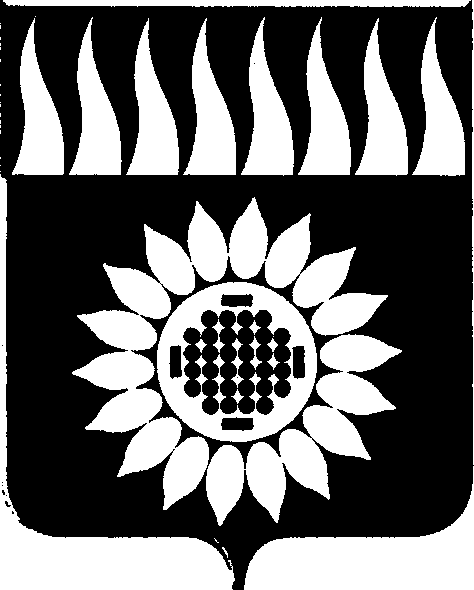 ГОРОДСКОЙ ОКРУГ ЗАРЕЧНЫЙД У М Ашестой  созыв_____________________________________________________________________________________________________ВОСЕМЬДЕСЯТ ШЕСТОЕ ОЧЕРЕДНОЕ ЗАСЕДАНИЕР Е Ш Е Н И Е29.07.2021 № 65-РО признании утратившим силу решения Думы городского округа Заречный от 29.10.2014 г. № 127-Р «Об утверждении Положения о порядке учета, управления и использования бесхозяйного имущества на территории городского округа Заречный»	В соответствии с пунктом 6 части 3 статьи 3 Федерального закона от 13 июля 2015 г. N 218-ФЗ "О государственной регистрации недвижимости", Приказа Министерства экономического развития Российской Федерации от 10 декабря 2015 г. N 931 «Об установлении порядка принятия на учет бесхозяйных недвижимых вещей", в целях приведения нормативных правовых актов городского округа Заречный в соответствии с нормами действующего законодательства Российской Федерации, на основании ст. 25 Устава городского округа Заречный Дума решила:1. Признать утратившим силу решение Думы городского округа Заречный от 29.10.2014  № 127-Р «Об утверждении Положения о порядке учета, управления и использования бесхозяйного имущества на территории городского округа Заречный».2. Опубликовать настоящее решение в Бюллетене официальных документов городского округа Заречный и разместить на официальном сайте городского округа Заречный (www.gorod-zarechny.ru).Председатель Думы городского округа                                         А.А. КузнецовГлава городского округа                                                                  А.В. Захарцев       